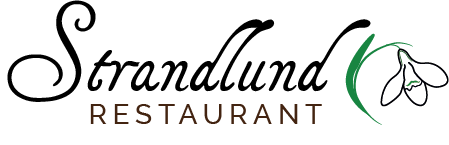 Månedsmenu august 2021Der skal bestilles mad / bord dagen før inden kl. 14.00, mad til mandage skal bestilles fredagen før Vi leverer stadigvæk maden til døren, hvis dette ønskes.Leveringsgebyr 20,00 pr. dagTlf. 39624525Uge 31Uge 32Der skal bestilles mad / bord dagen før inden kl. 14.00, mad til mandage skal bestilles fredagen før Vi leverer stadigvæk maden til døren, hvis dette ønskes.Leveringsgebyr 20,00 pr. dagTlf. 39624525Der skal bestilles mad / bord dagen før inden kl. 14.00, mad til mandage skal bestilles fredagen før Vi leverer stadigvæk maden til døren, hvis dette ønskes.Leveringsgebyr 20,00 pr. dagTlf. 39624525Uge 33 Vi griller hele ugen, der serveres salat, brød og 2 slags tilbehøruge 34Uge 35Der skal bestilles mad / bord dagen før inden kl. 14.00, mad til mandage skal bestilles fredagen før Vi leverer stadigvæk maden til døren, hvis dette ønskes.Leveringsgebyr 20,00 pr. dagTlf. 39624525Mandag2. august Frikadeller med kold kartoffelsalatRabarbergrødTirsdag3. augustCaraibisk kylling med peberfrugt, ananas og risFrisk frugt med flødeskumOnsdag4. august Pasta med tigerrejer, grønt og flødesauce Chokolade cookies Torsdag5. auguts Buffet med lun ret og ostUd af huset:Stegt flæsk med persillesauceFredag 6. augustHakkebøf med bearnaise, ærter og stegte kartoflerCitronfromageMandag9. augustMedisterpølse med blomkål og skysauceJordbærgrødTirsdag10. augustKalvekrebinetter med stuvede grøntsager Koldskål med kammerjunkereOnsdag11. augustBagt laks med flødestuvet spinat og nye kartofler Bagte blommer med flødeskumTorsdag12. augustBuffet med ost og lun retUd af huset: Biksemad med rødbeder og bearnaiseFredag 13. augustHelstegt svinemørbrad med champignon a’la cremeMakronsnitterMandag16. augustKyllingebryst svøbt i parmaskinkeDagens dessertTirsdag 17. augustBøfsandwich med det heleDagens dessertOnsdag  18. augustSej pakket med oliven, tomat, kapers og smørDagens dessertTorsdag 19. augustGrillbuffet Dagens dessertFredag 20. augustPorchetta – Italiensk rullesteg Dagens dessertMandag 23. augustLasagne bolognaise med tomatsalatDrømmekage fra BrovstTirsdag24. augustPorre/bacontærte serveret med græsk salatSkovbærgrød med flødeOnsdag25. augustFiskefrikadeller med remoulade, nye kartofler og smør sauceBagte æbler med flødeskumTorsdag 26. augustBuffet med ost og lun ret Ud af huset:Millionbøf med mosFredag 27. augustKalvesteg med rødvinssauce og stegte kartoflerHindbærfromageMandag 30. augustKalvegryde med paprika hertil risKokosmakronerTirsdag31. augustSkinkeschnitzler med ærter franchaise og stegte kartoflerStikkelsbærgrød